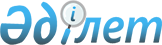 О внесении изменений в решение маслихата от 22 декабря 2015 года № 329 "О районном бюджете Камыстинского района на 2016-2018 годы"Решение маслихата Камыстинского района Костанайской области от 21 октября 2016 года № 55. Зарегистрировано Департаментом юстиции Костанайской области 27 октября 2016 года № 6669
      В соответствии со статьями 106, 109 Бюджетного кодекса Республики Казахстан от 4 декабря 2008 года Камыстинский районный маслихат РЕШИЛ: 
      1. Внести в решение маслихата от 22 декабря 2015 года № 329 "О районном бюджете Камыстинского района на 2016-2018 годы" (зарегистрировано в Реестре государственной регистрации нормативных правовых актов за № 6106, опубликовано 29 января 2016 года в газете "Камысты жаңалықтары - Камыстинские новости") следующие изменения:
      пункт 1 указанного решения изложить в новой редакции:
      "1. Утвердить бюджет Камыстинского района на 2016-2018 годы согласно приложениям 1, 2 и 3 соответственно, в том числе на 2016 год в следующих объемах:
      1) доходы – 1937700,2 тысяч тенге, в том числе по:
      налоговым поступлениям – 507223,0 тысячи тенге;
      неналоговым поступлениям – 5942,0 тысячи тенге;
      поступления от продажи основного капитала – 0,0 тысяч тенге;
      поступлениям трансфертов – 1424535,2 тысяч тенге;
      2) затраты – 1965903,2 тысячи тенге;
      3) чистое бюджетное кредитование – 17136,0 тысяч тенге, в том числе: 
      бюджетные кредиты – 25452,0 тысячи тенге;
      погашение бюджетных кредитов – 8316,0 тысяч тенге;
      4) сальдо по операциям с финансовыми активами –0,0 тысяч тенге, в том числе:
      приобретение финансовых активов –0,0 тысяч тенге;
      5) дефицит (профицит) бюджета – - 45339,0 тысяч тенге; 
      6) финансирование дефицита (использование профицита) бюджета – 45339,0 тысяч тенге."; 
      пункт 3 указанного решения изложить в новой редакции:
      "3. Учесть, что в районном бюджете на 2016 год предусмотрено поступление целевых текущих трансфертов из республиканского бюджета, в том числе:
      1) на содержание подразделений местных исполнительных органов агропромышленного комплекса на 2016 год в сумме 2694,0 тысячи тенге;
      2) на повышение уровня оплаты труда административных государственных служащих на 2016 год в сумме 51415,0 тысяч тенге;
      3) на реализацию государственного образовательного заказа в дошкольных организациях образования на 2016 год в сумме 26219,0 тысяч тенге;
      4) переход на новую модель системы оплаты труда гражданских служащих, финансируемых из местных бюджетов, а также выплаты им ежемесячной надбавки за особые условия труда к должностным окладам на 2016 год в сумме 313402,0 тысячи тенге;
      5) реализацию Плана мероприятий по обеспечению прав и улучшению качества жизни инвалидов в Республике Казахстан на 2012-2018 годы на 2016 год в сумме 826,0 тысяч тенге.
      6) на создание цифровой образовательной инфраструктуры в учреждениях образования в сумме 11904,0 тысячи тенге."; 
      пункт 5 указанного решения изложить в новой редакции:
      "5. Учесть, что в районном бюджете на 2016 год предусмотрено поступление средств из республиканского бюджета на реализацию Дорожной карты занятости 2020.
      Распределение указанных трансфертов осуществляется на основании постановления акимата Камыстинского района.";
      пункт 6 указанного решения изложить в новой редакции:
      "6. Учесть, что в районном бюджете на 2016 год предусмотрено поступление целевых текущих трансфертов из областного бюджета в том числе: 
      на содержание ребенка (детей), переданного патронатным воспитателям в связи с передачей функций по оплате труда патронатным воспитателям путем перечисления денежных средств на его текущий счет на уровень районов в сумме 2076,2 тысяч тенге;
      на содержание детско-юношеской спортивной школы в связи с передачей функций по обеспечению деятельности районных и городских неспециализированных детско-юношеских спортивных школ на уровень районов и городов в сумме 22820,0 тысяч тенге;
      на оплату широкополосного Интернета в рамках программы системы электронного обучения на 2016 год в сумме 187,0 тысяч тенге;
      на развитие городов и сельских населенных пунктов в рамках Дорожной карты занятости 2020 в сумме 13621,0 тысяча тенге.";
      пункт 7 указанного решения изложить в новой редакции:
      "7. Утвердить резерв местного исполнительного органа Камыстинского района на 2016 год в сумме 0,0 тысяч тенге.";
      приложения 1, 2, 6 к указанному решению изложить в новой редакции согласно приложениям 1, 2, 3 к настоящему решению.
      2. Настоящее решение вводится в действие с 1 января 2016 года.
      СОГЛАСОВАНО 
      Руководитель государственного учреждения
      "Отдела экономики и бюджетного планирования 
      акимата Камыстинского района"
      _______________________ К. Нуржанова
      21 октября 2016 года Бюджет Камыстинского района на 2016 год Бюджет Камыстинского района на 2017 год Распределение трансфертов органам местного самоуправления
между селами, поселками, сельскими округами, городами районного значения
					© 2012. РГП на ПХВ «Институт законодательства и правовой информации Республики Казахстан» Министерства юстиции Республики Казахстан
				
      Председатель сессии

А. Испамбетов

      Секретарь Камыстинского
районного маслихата

С. Кстаубаева
Приложение 1
к решению маслихата
от 21 октября 2016 года
№ 55Приложение 1
к решению маслихата
от 22 декабря 2015 года
№ 329
Категория
Категория
Категория
Категория
Категория
Сумма,
тысяч тенге
Класс
Класс
Класс
Класс
Сумма,
тысяч тенге
Подкласс
Подкласс
Подкласс
Сумма,
тысяч тенге
Наименование
Сумма,
тысяч тенге
I. Доходы
1937700,2
1
Налоговые поступления
507223,0
01
Подоходный налог
138079,0
2
Индивидуальный подоходный налог
138079,0
03
Социальный налог
85266,0
1
Социальный налог
85266,0
04
Налоги на собственность
233648,0
1
Налоги на имущество
208458,0
3
Земельный налог
1604,0
4
Налог на транспортные средства
21556,0
5
Единый земельный налог
2030,0
05
Внутренние налоги на товары, работы и услуги
49230,0
2
Акцизы
550,0
3
Поступления за использование природных и других ресурсов
44022,0
4
Сборы за ведение предпринимательской и профессиональной деятельности
4658,0
08
Обязательные платежи, взимаемые за совершение юридически значимых действий и (или) выдачу документов уполномоченными на то государственными органами или должностными лицами
1000,0
1
Государственная пошлина
1000,0
2
Неналоговые поступления
5942,0
01
Доходы от государственной собственности
942,0
5
Доходы от аренды имущества, находящегося в государственной собственности
935,0
7
Вознаграждения по кредитам, выданным из государственного бюджета
7,0
06
Прочие неналоговые поступления
5000,0
1
Прочие неналоговые поступления
5000,0
3
Поступления от продажи основного капитала
0,0
03
Продажа земли и нематериальных активов
0,0
1
Продажа земли
0,0
4
Поступления трансфертов
1424535,2
02
Трансферты из вышестоящих органов государственного управления
1424535,2
2
Трансферты из областного бюджета
1424535,2
Функциональная группа
Функциональная группа
Функциональная группа
Функциональная группа
Функциональная группа
Сумма,
тысяч тенге
Функциональная подгруппа
Функциональная подгруппа
Функциональная подгруппа
Функциональная подгруппа
Сумма,
тысяч тенге
Администратор бюджетных программ
Администратор бюджетных программ
Администратор бюджетных программ
Сумма,
тысяч тенге
Программа
Программа
Сумма,
тысяч тенге
Наименование
Сумма,
тысяч тенге
II. Затраты
1965903,2
01
Государственные услуги общего характера
289643,9
1
Представительные, исполнительные и другие органы, выполняющие общие функции государственного управления
242756,4
112
Аппарат маслихата района (города областного значения)
18503,0
001
Услуги по обеспечению деятельности маслихата района (города областного значения)
18503,0
122
Аппарат акима района (города областного значения)
79925,5
001
Услуги по обеспечению деятельности акима района (города областного значения)
79925,5
123
Аппарат акима района в городе, города районного значения, поселка, села, сельского округа
144327,9
001
Услуги по обеспечению деятельности акима района в городе, города районного значения, поселка, села, сельского округа
144327,9
2
Финансовая деятельность
17796,5
452
Отдел финансов района (города областного значения)
17796,5
001
Услуги по реализации государственной политики в области исполнения бюджета района и управления коммунальной собственностью района (города областного значения)
16684,5
003
Проведение оценки имущества в целях налогообложения
440,0
010
Приватизация, управление коммунальным имуществом, постприватизационная деятельность и регулирование споров, связанных с этим
672,0
5
Планирование и статистическая деятельность
16085,0
453
Отдел экономики и бюджетного планирования района (города областного значения)
16085,0
001
Услуги по реализации государственной политики в области формирования и развития экономической политики, системы государственного планирования 
16085,0
9
Прочие государственные услуги общего характера
13006,0
458
Отдел жилищно-коммунального хозяйства, пассажирского транспорта и автомобильных дорог района (города областного значения)
13006,0
001
Услуги по реализации государственной политики на местном уровне в области жилищно-коммунального хозяйства, пассажирского транспорта и автомобильных дорог
13006,0
02
Оборона
5795,0
1
Военные нужды
2624,1
122
Аппарат акима района (города областного значения)
2624,1
005
Мероприятия в рамках исполнения всеобщей воинской обязанности
2624,1
2
Организация работы по чрезвычайным ситуациям
3170,9
122
Аппарат акима района (города областного значения)
3170,9
006
Предупреждение и ликвидация чрезвычайных ситуаций масштаба района (города областного значения)
2977,8
007
Мероприятия по профилактике и тушению степных пожаров районного (городского) масштаба, а также пожаров в населенных пунктах, в которых не созданы органы государственной противопожарной службы
193,1
03
Общественный порядок, безопасность, правовая, судебная, уголовно-исполнительная деятельность
290,0
9
Прочие услуги в области общественного порядка и безопасности
290,0
458
Отдел жилищно-коммунального хозяйства, пассажирского транспорта и автомобильных дорог района (города областного значения)
290,0
021
Обеспечение безопасности дорожного движения в населенных пунктах
290,0
04
Образование
1211494,0
1
Дошкольное воспитание и обучение
115630,0
464
Отдел образования района (города областного значения)
115630,0
009
Обеспечение деятельности организаций дошкольного воспитания и обучения
87271,0
040
Реализация государственного образовательного заказа в дошкольных организациях образования
28359,0
2
Начальное, основное среднее и общее среднее образование
1034563,0
123
Аппарат акима района в городе, города районного значения, поселка, села, сельского округа
1042,0
005
Организация бесплатного подвоза учащихся до школы и обратно в сельской местности
1042,0
464
Отдел образования района (города областного значения)
1002439,0
003
Общеобразовательное обучение
976906,0
006
Дополнительное образование для детей 
25533,0
465
Отдел физической культуры и спорта района (города областного значения)
31082,0
017
Дополнительное образование для детей и юношества по спорту
31082,0
9
Прочие услуги в области образования
61301,0
464
Отдел образования района (города областного значения)
61301,0
001
Услуги по реализации государственной политики на местном уровне в области образования 
12554,0
005
Приобретение и доставка учебников, учебно-методических комплексов для государственных учреждений образования района (города областного значения)
14727,0
007
Проведение школьных олимпиад, внешкольных мероприятий и конкурсов районного (городского) масштаба 
2614,0
015
Ежемесячные выплаты денежных средств опекунам (попечителям) на содержание ребенка-сироты (детей-сирот), и ребенка (детей), оставшегося без попечения родителей 
11900,0
067
Капитальные расходы подведомственных государственных учреждений и организаций
19506,0
06
Социальная помощь и социальное обеспечение
68051,2
1
Социальное обеспечение
14020,2
451
Отдел занятости и социальных программ района (города областного значения)
11589,0
005
Государственная адресная социальная помощь
1236,0
016
Государственные пособия на детей до 18 лет
10353,0
464
Отдел образования района (города областного значения)
2431,2
030
Содержание ребенка (детей), переданного патронатным воспитателям
2431,2
2
Социальная помощь
32359,0
451
Отдел занятости и социальных программ района (города областного значения)
32359,0
002
Программа занятости
12515,0
006
Оказание жилищной помощи
86,0
007
Социальная помощь отдельным категориям нуждающихся граждан по решениям местных представительных органов
12596,0
010
Материальное обеспечение детей-инвалидов, воспитывающихся и обучающихся на дому
137,0
014
Оказание социальной помощи нуждающимся гражданам на дому
6289,0
017
Обеспечение нуждающихся инвалидов обязательными гигиеническими средствами и предоставление услуг специалистами жестового языка, индивидуальными помощниками в соответствии с индивидуальной программой реабилитации инвалида
736,0
9
Прочие услуги в области социальной помощи и социального обеспечения
21672,0
451
Отдел занятости и социальных программ района (города областного значения)
21672,0
001
Услуги по реализации государственной политики на местном уровне в области обеспечения занятости и реализации социальных программ для населения
20532,0
011
Оплата услуг по зачислению, выплате и доставке пособий и других социальных выплат
314,0
050
Реализация Плана мероприятий по обеспечению прав и улучшению качества жизни инвалидов в Республике Казахстан на 2012 – 2018 годы
826,0
07
Жилищно-коммунальное хозяйство
40983,4
1
Жилищное хозяйство
22715,0
123
Аппарат акима района в городе, города районного значения, поселка, села, сельского округа
6632,0
027
Ремонт и благоустройство объектов в рамках развития городов и сельских населенных пунктов по Дорожной карте занятости 2020
6632,0
458
Отдел жилищно-коммунального хозяйства, пассажирского транспорта и автомобильных дорог района (города областного значения)
873,0
003
Организация сохранения государственного жилищного фонда
873,0
464
Отдел образования района (города областного значения)
13621,0
026
Ремонт объектов в рамках развития городов и сельских населенных пунктов по Дорожной карте занятости 2020
13621,0
465
Отдел физической культуры и спорта района (города областного значения)
1589,0
009
Ремонт объектов в рамках развития городов и сельских населенных пунктов по Дорожной карте занятости 2020
1589,0
2
Коммунальное хозяйство
1432,2
123
Аппарат акима района в городе, города районного значения, поселка, села, сельского округа
798,0
014
Организация водоснабжения населенных пунктов
798,0
466
Отдел архитектуры, градостроительства и строительства района (города областного значения)
634,2
058
Развитие системы водоснабжения и водоотведения в сельских населенных пунктах
634,2
3
Благоустройство населенных пунктов
16836,2
123
Аппарат акима района в городе, города районного значения, поселка, села, сельского округа
16836,2
008
Освещение улиц населенных пунктов
14873,6
009
Обеспечение санитарии населенных пунктов
1704,5
010
Содержание мест захоронений и погребение безродных
158,1
011
Благоустройство и озеленение населенных пунктов
100,0
08
Культура, спорт, туризм и информационное пространство
161564,0
1
Деятельность в области культуры
49267,0
455
Отдел культуры и развития языков района (города областного значения)
49267,0
003
Поддержка культурно-досуговой работы 
49267,0
2
Спорт
33698,0
123
Аппарат акима района в городе, города районного значения, поселка, села, сельского округа
1620,0
028
Реализация физкультурно-оздоровительных и спортивных мероприятий на местном уровне 
1620,0
465
Отдел физической культуры и спорта района (города областного значения)
32078,0
001
Услуги по реализации государственной политики на местном уровне в сфере физической культуры и спорта
7637,0
##
005
Развитие массового спорта и национальных видов спорта
17801,0
##
006
Проведение спортивных соревнований на районном (города областного значения) уровне
722,0
##
007
Подготовка и участие членов сборных команд района (города областного значения) по различным видам спорта на областных спортивных соревнованиях
5918,0
3
Информационное пространство
58187,0
455
Отдел культуры и развития языков района (города областного значения)
52288,0
455
006
Функционирование районных (городских) библиотек
37120,0
455
007
Развитие государственного языка и других языков народа Казахстана
15168,0
456
Отдел внутренней политики района (города областного значения)
5899,0
456
002
Услуги по проведению государственной информационной политики
5899,0
9
Прочие услуги по организации культуры, спорта, туризма и информационного пространства
20412,0
455
Отдел культуры и развития языков района (города областного значения)
6522,0
001
Услуги по реализации государственной политики на местном уровне в области развития языков и культуры
6522,0
456
Отдел внутренней политики района (города областного значения)
13890,0
001
Услуги по реализации государственной политики на местном уровне в области информации, укрепления государственности и формирования социального оптимизма граждан
7864,0
003
Реализация мероприятий в сфере молодежной политики
6026,0
09
Топливно-энергетический комплекс и недропользование
24319,1
1
Топливо и энергетика
24319,1
458
Отдел жилищно-коммунального хозяйства, пассажирского транспорта и автомобильных дорог района (города областного значения)
24319,1
019
Развитие теплоэнергетической системы
24319,1
10
Сельское, водное, лесное, рыбное хозяйство, особо охраняемые природные территории, охрана окружающей среды и животного мира, земельные отношения
91799,0
1
Сельское хозяйство
47705,0
453
Отдел экономики и бюджетного планирования района (города областного значения)
6109,0
099
Реализация мер по оказанию социальной поддержки специалистов 
6109,0
462
Отдел сельского хозяйства района (города областного значения)
22868,0
001
Услуги по реализации государственной политики на местном уровне в сфере сельского хозяйства
18499,0
006
Капитальные расходы государственного органа
4369,0
473
Отдел ветеринарии района (города областного значения)
18728,0
001
Услуги по реализации государственной политики на местном уровне в сфере ветеринарии
11363,0
003
Капитальные расходы государственного органа
4369,0
007
Организация отлова и уничтожения бродячих собак и кошек
2996,0
6
Земельные отношения
12258,0
463
Отдел земельных отношений района (города областного значения)
12258,0
001
Услуги по реализации государственной политики в области регулирования земельных отношений на территории района (города областного значения)
8079,0
007
Капитальные расходы государственного органа
4179,0
9
Прочие услуги в области сельского, водного, лесного, рыбного хозяйства, охраны окружающей среды и земельных отношений
31836,0
473
Отдел ветеринарии района (города областного значения)
31836,0
011
Проведение противоэпизоотических мероприятий
31836,0
11
Промышленность, архитектурная, градостроительная и строительная деятельность
9898,2
2
Архитектурная, градостроительная и строительная деятельность
9898,2
466
Отдел архитектуры, градостроительства и строительства района (города областного значения)
9898,2
001
Услуги по реализации государственной политики в области строительства, улучшения архитектурного облика городов, районов и населенных пунктов области и обеспечению рационального и эффективного градостроительного освоения территории района (города областного значения)
9898,2
12
Транспорт и коммуникации
23365,1
1
Автомобильный транспорт
23365,1
123
Аппарат акима района в городе, города районного значения, поселка, села, сельского округа
7254,1
013
Обеспечение функционирования автомобильных дорог в городах районного значения, поселках, селах, сельских округах
7254,1
458
Отдел жилищно-коммунального хозяйства, пассажирского транспорта и автомобильных дорог района (города областного значения)
16111,0
023
Обеспечение функционирования автомобильных дорог
16111,0
13
Прочие
8138,0
3
Поддержка предпринимательской деятельности и защита конкуренции
8138,0
469
Отдел предпринимательства района (города областного значения)
8138,0
001
Услуги по реализации государственной политики на местном уровне в области развития предпринимательства
8138,0
14
Обслуживание долга
10,5
1
Обслуживание долга
10,5
452
Отдел финансов района (города областного значения)
10,5
013
Обслуживание долга местных исполнительных органов по выплате вознаграждений и иных платежей по займам из областного бюджета
10,5
15
Трансферты
30551,8
1
Трансферты
30551,8
452
Отдел финансов района (города областного значения)
30551,8
006
Возврат неиспользованных (недоиспользованных) целевых трансфертов
629,8
051
Трансферты органам местного самоуправления
29922,0
III. Чистое бюджетное кредитование
17136,0
10
Сельское, водное, лесное, рыбное хозяйство, особо охраняемые природные территории, охрана окружающей среды и животного мира, земельные отношения
25452,0
1
Сельское хозяйство
25452,0
453
Отдел экономики и бюджетного планирования района (города областного значения)
25452,0
006
Бюджетные кредиты для реализации мер социальной поддержки специалистов
25452,0
5
Погашение бюджетных кредитов
8316,0
01
Погашение бюджетных кредитов
8316,0
1
Погашение бюджетных кредитов, выданных из государственного бюджета
8316,0
IV. Сальдо по операциям с финансовыми активами
0,0
Приобретение финансовых активов
0,0
V. Дефицит (Профицит) бюджета
-45339,0
VI. Финансирование дефицита (использование профицита) бюджета
45339,0
7
Поступления займов
25452,0
01
Внутренние государственные займы
25452,0
2
Договоры займа
25452,0
16
Погашение займов
8316,0
1
Погашение займов
8316,0
452
Отдел финансов района (города областного значения)
8316,0
008
Погашение долга местного исполнительного органа перед вышестоящим бюджетом
8316,0
8
Используемые остатки бюджетных средств
28203,0
01
Остатки бюджетных средств
28203,0Приложение 2
к решению маслихата
от 21 октября 2016 года
№ 55Приложение 2
к решению маслихата
от 22 декабря 2015 года
№ 329
Категория
Категория
Категория
Категория
Категория
Сумма,
тысяч тенге
Класс
Класс
Класс
Класс
Сумма,
тысяч тенге
Подкласс
Подкласс
Подкласс
Сумма,
тысяч тенге
Наименование
Сумма,
тысяч тенге
I. Доходы
1703885,0
1
Налоговые поступления
654975,0
01
Подоходный налог
182512,0
2
Индивидуальный подоходный налог
182512,0
03
Социальный налог
92776,0
1
Социальный налог
92776,0
04
Налоги на собственность
306540,0
1
Налоги на имущество
277340,0
3
Земельный налог
2251,0
4
Налог на транспортные средства
24135,0
5
Единый земельный налог
2814,0
05
Внутренние налоги на товары, работы и услуги
71007,0
2
Акцизы
803,0
3
Поступления за использование природных и других ресурсов
62545,0
4
Сборы за ведение предпринимательской и профессиональной деятельности
7659,0
08
Обязательные платежи, взимаемые за совершение юридически значимых действий и (или) выдачу документов уполномоченными на то государственными органами или должностными лицами
2140,0
1
Государственная пошлина
2140,0
2
Неналоговые поступления
13323,0
01
Доходы от государственной собственности
2623,0
5
Доходы от аренды имущества, находящегося в государственной собственности
2616,0
7
Вознаграждения по кредитам, выданным из государственного бюджета
7,0
06
Прочие неналоговые поступления
10700,0
1
Прочие неналоговые поступления
10700,0
3
Поступления от продажи основного капитала
0,0
03
Продажа земли и нематериальных активов
0,0
1
Продажа земли
0,0
4
Поступления трансфертов
1035587,0
02
Трансферты из вышестоящих органов государственного управления
1035587,0
2
Трансферты из областного бюджета
1035587,0
Функциональная группа
Функциональная группа
Функциональная группа
Функциональная группа
Функциональная группа
Сумма,
тысяч тенге
Функциональная подгруппа
Функциональная подгруппа
Функциональная подгруппа
Функциональная подгруппа
Сумма,
тысяч тенге
Администратор бюджетных программ
Администратор бюджетных программ
Администратор бюджетных программ
Сумма,
тысяч тенге
Программа
Программа
Сумма,
тысяч тенге
Наименование
Сумма,
тысяч тенге
II. Затраты
1703885,0
01
Государственные услуги общего характера
236867,0
1
Представительные, исполнительные и другие органы, выполняющие общие функции государственного управления
199084,0
112
Аппарат маслихата района (города областного значения)
14396,0
001
Услуги по обеспечению деятельности маслихата района (города областного значения)
14396,0
122
Аппарат акима района (города областного значения)
65571,0
001
Услуги по обеспечению деятельности акима района (города областного значения)
65571,0
123
Аппарат акима района в городе, города районного значения, поселка, села, сельского округа
119117,0
001
Услуги по обеспечению деятельности акима района в городе, города районного значения, поселка, села, сельского округа
119117,0
2
Финансовая деятельность
15175,0
452
Отдел финансов района (города областного значения)
15175,0
001
Услуги по реализации государственной политики в области исполнения бюджета района и управления коммунальной собственностью района (города областного значения)
14354,0
003
Проведение оценки имущества в целях налогообложения
447,0
010
Приватизация, управление коммунальным имуществом, постприватизационная деятельность и регулирование споров, связанных с этим
374,0
5
Планирование и статистическая деятельность
13540,0
453
Отдел экономики и бюджетного планирования района (города областного значения)
13540,0
001
Услуги по реализации государственной политики в области формирования и развития экономической политики, системы государственного планирования 
13540,0
9
Прочие государственные услуги общего характера
9068,0
458
Отдел жилищно-коммунального хозяйства, пассажирского транспорта и автомобильных дорог района (города областного значения)
9068,0
001
Услуги по реализации государственной политики на местном уровне в области жилищно-коммунального хозяйства, пассажирского транспорта и автомобильных дорог
9068,0
02
Оборона
2084,0
1
Военные нужды
2084,0
122
Аппарат акима района (города областного значения)
2084,0
005
Мероприятия в рамках исполнения всеобщей воинской обязанности
2084,0
03
Общественный порядок, безопасность, правовая, судебная, уголовно-исполнительная деятельность
893,0
9
Прочие услуги в области общественного порядка и безопасности
893,0
458
Отдел жилищно-коммунального хозяйства, пассажирского транспорта и автомобильных дорог района (города областного значения)
893,0
021
Обеспечение безопасности дорожного движения в населенных пунктах
893,0
04
Образование
950511,0
1
Дошкольное воспитание и обучение
69823,0
464
Отдел образования района (города областного значения)
69823,0
009
Обеспечение деятельности организаций дошкольного воспитания и обучения
67533,0
040
Реализация государственного образовательного заказа в дошкольных организациях образования
2290,0
2
Начальное, основное среднее и общее среднее образование
838068,0
123
Аппарат акима района в городе, города районного значения, поселка, села, сельского округа
1250,0
005
Организация бесплатного подвоза учащихся до школы и обратно в сельской местности
1250,0
464
Отдел образования района (города областного значения)
813498,0
003
Общеобразовательное обучение
793382,0
006
Дополнительное образование для детей
20116,0
465
Отдел физической культуры и спорта района (города областного значения)
23320,0
017
Дополнительное образование для детей и юношества по спорту
23320,0
9
Прочие услуги в области образования
42620,0
464
Отдел образования района (города областного значения)
42620,0
001
Услуги по реализации государственной политики на местном уровне в области образования 
10089,0
005
Приобретение и доставка учебников, учебно-методических комплексов для государственных учреждений образования района (города областного значения)
15758,0
007
Проведение школьных олимпиад, внешкольных мероприятий и конкурсов районного (городского) масштаба
2476,0
015
Ежемесячная выплата денежных средств опекунам (попечителям) на содержание ребенка-сироты (детей-сирот), и ребенка (детей), оставшегося без попечения родителей 
14297,0
06
Социальная помощь и социальное обеспечение
79994,0
1
Социальное обеспечение
22997,0
451
Отдел занятости и социальных программ района (города областного значения)
20333,0
005
Государственная адресная социальная помощь
4493,0
016
Государственные пособия на детей до 18 лет
15840,0
464
Отдел образования района (города областного значения)
2664,0
030
Содержание ребенка (детей), переданного патронатным воспитателям
2664,0
2
Социальная помощь
39384,0
451
Отдел занятости и социальных программ района (города областного значения)
39384,0
002
Программа занятости
15531,0
006
Оказание жилищной помощи
3210,0
007
Социальная помощь отдельным категориям нуждающихся граждан по решениям местных представительных органов
15618,0
010
Материальное обеспечение детей-инвалидов, воспитывающихся и обучающихся на дому
245,0
014
Оказание социальной помощи нуждающимся гражданам на дому
3871,0
017
Обеспечение нуждающихся инвалидов обязательными гигиеническими средствами и предоставление услуг специалистами жестового языка, индивидуальными помощниками в соответствии с индивидуальной программой реабилитации инвалида
909,0
9
Прочие услуги в области социальной помощи и социального обеспечения
17613,0
451
Отдел занятости и социальных программ района (города областного значения)
17613,0
001
Услуги по реализации государственной политики на местном уровне в области обеспечения занятости и реализации социальных программ для населения
16956,0
011
Оплата услуг по зачислению, выплате и доставке пособий и других социальных выплат
657,0
07
Жилищно-коммунальное хозяйство
83368,0
1
Жилищное хозяйство
934,0
458
Отдел жилищно-коммунального хозяйства, пассажирского транспорта и автомобильных дорог района (города областного значения)
934,0
003
Организация сохранения государственного жилищного фонда
934,0
2
Коммунальное хозяйство
536,0
123
Аппарат акима района в городе, города районного значения, поселка, села, сельского округа
536,0
014
Организация водоснабжения населенных пунктов
536,0
3
Благоустройство населенных пунктов
81898,0
123
Аппарат акима района в городе, города районного значения, поселка, села, сельского округа
81898,0
008
Освещение улиц населенных пунктов
16179,0
009
Обеспечение санитарии населенных пунктов
2042,0
010
Содержание мест захоронений и погребение безродных
189,0
011
Благоустройство и озеленение населенных пунктов
63488,0
08
Культура, спорт, туризм и информационное пространство
133982,0
1
Деятельность в области культуры
42521,0
455
Отдел культуры и развития языков района (города областного значения)
42521,0
003
Поддержка культурно-досуговой работы 
42521,0
2
Спорт
23597,0
123
Аппарат акима района в городе, города районного значения, поселка, села, сельского округа
1584,0
028
Реализация физкультурно-оздоровительных и спортивных мероприятий на местном уровне 
1584,0
465
Отдел физической культуры и спорта района (города областного значения)
22013,0
001
Услуги по реализации государственной политики на местном уровне в сфере физической культуры и спорта
6139,0
##
005
Развитие массового спорта и национальных видов спорта
13576,0
##
006
Проведение спортивных соревнований на районном (города областного значения) уровне
773,0
##
007
Подготовка и участие членов сборных команд района (города областного значения) по различным видам спорта на областных спортивных соревнованиях
1525,0
3
Информационное пространство
49230,0
455
Отдел культуры и развития языков района (города областного значения)
43476,0
455
006
Функционирование районных (городских) библиотек
30748,0
455
007
Развитие государственного языка и других языков народа Казахстана
12728,0
456
Отдел внутренней политики района (города областного значения)
5754,0
456
002
Услуги по проведению государственной информационной политики
5754,0
9
Прочие услуги по организации культуры, спорта, туризма и информационного пространства
18634,0
455
Отдел культуры и развития языков района (города областного значения)
8028,0
001
Услуги по реализации государственной политики на местном уровне в области развития языков и культуры
5573,0
032
Капитальные расходы подведомственных государственных учреждений и организаций 
2455,0
456
Отдел внутренней политики района (города областного значения)
10606,0
001
Услуги по реализации государственной политики на местном уровне в области информации, укрепления государственности и формирования социального оптимизма граждан
6359,0
003
Реализация мероприятий в сфере молодежной политики
4247,0
10
Сельское, водное, лесное, рыбное хозяйство, особо охраняемые природные территории, охрана окружающей среды и животного мира, земельные отношения
76455,0
1
Сельское хозяйство
37803,0
453
Отдел экономики и бюджетного планирования района (города областного значения)
6671,0
099
Реализация мер по оказанию социальной поддержки специалистов 
6671,0
462
Отдел сельского хозяйства района (города областного значения)
14641,0
001
Услуги по реализации государственной политики на местном уровне в сфере сельского хозяйства
14641,0
473
Отдел ветеринарии района (города областного значения)
16491,0
001
Услуги по реализации государственной политики на местном уровне в сфере ветеринарии
5165,0
007
Организация отлова и уничтожения бродячих собак и кошек
3206,0
047
Возмещение владельцам стоимости обезвреженных (обеззараженных) и переработанных без изъятия животных, продукции и сырья животного происхождения, представляющих опасность для здоровья животных и человека
8120,0
6
Земельные отношения
6816,0
463
Отдел земельных отношений района (города областного значения)
6816,0
001
Услуги по реализации государственной политики в области регулирования земельных отношений на территории района (города областного значения)
6816,0
9
Прочие услуги в области сельского, водного, лесного, рыбного хозяйства, охраны окружающей среды и земельных отношений
31836,0
473
Отдел ветеринарии района (города областного значения)
31836,0
011
Проведение противоэпизоотических мероприятий
31836,0
11
Промышленность, архитектурная, градостроительная и строительная деятельность
7223,0
2
Архитектурная, градостроительная и строительная деятельность
7223,0
466
Отдел архитектуры, градостроительства и строительства района (города областного значения)
7223,0
001
Услуги по реализации государственной политики в области строительства, улучшения архитектурного облика городов, районов и населенных пунктов области и обеспечению рационального и эффективного градостроительного освоения территории района (города областного значения)
7223,0
12
Транспорт и коммуникации
61833,0
1
Автомобильный транспорт
61833,0
123
Аппарат акима района в городе, города районного значения, поселка, села, сельского округа
17563,0
013
Обеспечение функционирования автомобильных дорог в городах районного значения, поселках, селах, сельских округах
17563,0
458
Отдел жилищно-коммунального хозяйства, пассажирского транспорта и автомобильных дорог района (города областного значения)
44270,0
023
Обеспечение функционирования автомобильных дорог
44270,0
13
Прочие
32925,0
3
Поддержка предпринимательской деятельности и защита конкуренции
6384,0
469
Отдел предпринимательства района (города областного значения)
6384,0
001
Услуги по реализации государственной политики на местном уровне в области развития предпринимательства
6384,0
9
Прочие
26541,0
123
Аппарат акима района в городе, города районного значения, поселка, села, сельского округа
13175,0
040
Реализация мер по содействию экономическому развитию регионов в рамках Программы "Развитие регионов"
13175,0
452
Отдел финансов района (города областного значения)
13366,0
012
Резерв местного исполнительного органа района (города областного значения)
13366,0
15
Трансферты 
37750,0
1
Трансферты
37750,0
452
Отдел финансов района (города областного значения)
37750,0
051
Трансферты органам местного самоуправления
37750,0
III. Чистое бюджетное кредитование
-8316,0
5
Погашение бюджетных кредитов
8316,0
01
Погашение бюджетных кредитов
8316,0
1
Погашение бюджетных кредитов, выданных из государственного бюджета
8316,0
IV. Сальдо по операциям с финансовыми активами
0,0
Приобретение финансовых активов
0,0
V. Дефицит (Профицит) бюджета
8316,0
VI. Финансирование дефицита (использование профицита) бюджета
-8316,0
7
Поступления займов
0,0
01
Внутренние государственные займы
0,0
2
Договоры займа
0,0
16
Погашение займов
8316,0
1
Погашение займов
8316,0
452
Отдел финансов района (города областного значения)
8316,0
008
Погашение долга местного исполнительного органа перед вышестоящим бюджетом
8316,0
8
Используемые остатки бюджетных средств
0,0
01
Остатки бюджетных средств
0,0Приложение 3
к решению маслихата
от 21 октября 2016 года № 55Приложение 6
к решению маслихата
от 22 декабря 2015 года № 329
Наименование сельских округов, сел 
Сумма,
тысяч тенге
село Алтынсарино
2461,0
село Адаевка
1225,0
село Аралколь
347,0
село Арка
2956,0
село Бестобе
2264,0
Богдановский сельский округ
883,0
село Дружба
306,0
Жайылминский сельский округ
695,0
село Карабатыр
1136,0
село Клочково
603,0
село Ливановка
828,0
село Свободное
2064,0
Свердловский сельский округ
13207,0
село Талдыколь
472,0
село Уркаш
475,0
Итого
29922,0